กำหนดการแผนการจัดการเรียนรู้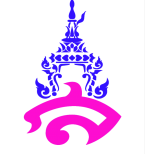 กลุ่มสาระการเรียนรู้ศิลปะ   สาระนาฏศิลป์		 	ชั้นประถมศึกษาปีที่ 1รายวิชา นาฏศิลป์		( 1 ชั่วโมง / สัปดาห์ )	ภาคเรียนที่ 1 ปีการศึกษา 2563สัปดาห์ที่แผนการจัดการเรียนรู้ / เนื่อหาเวลา ( คาบ)1-3การร่ายรำเบื้องต้น- นาฏยศัพท์- ภาษาท่านาฏศิลป์33-4การเคลื่อนไหวร่างกายโดยใช้ประสาทสัมผัสทั้ง 5 ประกอบเพลงตา หู จมูก24-5การเคลื่อนไหวร่างกายเลียนแบบธรรมชาติ26-7การเคลื่อนไหวร่างกายเลียนแบบคน28-9การเคลื่อนไหวร่างกายเลียนแบบสัตว์210-11การเคลื่อนไหวร่างกายเลียนแบบสิ่งของ212-13การแสดงท่าทางประกอบเพลงที่เกี่ยวกับธรรมชาติและสัตว์ 1214-15การแสดงท่าทางประกอบเพลงที่เกี่ยวกับธรรมชาติและสัตว์ 2216-17การแสดงพื้นบ้านภาคอีสาน(เซิ้งโปงลาง)218สอบปลายภาค1